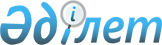 О внесении изменений в решение маслихата района Магжана Жумабаева Северо-Казахстанской области от 23 декабря 2014 года № 34-4 "О бюджете района Магжана Жумабаева Северо-Казахстанской области на 2015-2017 годы"
					
			Утративший силу
			
			
		
					Решение маслихата района Магжана Жумабаева Северо-Казахстанской области от 29 октября 2015 года № 43-1. Зарегистрировано Департаментом юстиции Северо-Казахстанской области 11 ноября 2015 года № 3450. Утратило силу в связи с истечением срока действия (письмо аппарата маслихата района Магжана Жумабаева Северо-Казахстанской области от 13 января 2016 года N 10.2.1-15/7)      Сноска. Утратило силу в связи с истечением срока действия (письмо аппарата маслихата района Магжана Жумабаева Северо-Казахстанской области от 13.01.2016 N 10.2.1-15/7).

      В соответствии со статьями 106, 109 и пунктом 1 статьи 111 Бюджетного Кодекса Республики Казахстан от 4 декабря 2008 года, подпунктом 1) пункта 1 статьи 6 Закона Республики Казахстан от 23 января 2001 года "О местном государственном управлении и самоуправлении в Республике Казахстан",маслихат района Магжана Жумабаева Северо-Казахстанской области РЕШИЛ:

      1. Внести в решение маслихата района Магжана Жумабаева Северо-Казахстанской области от 23 декабря 2014 года № 34-4 "О бюджете района Магжана Жумабаева Северо-Казахстанской области на 2015-2017 годы", (зарегистрировано в Реестре государственной регистрации нормативных правовых актов под № 3043 от 6 января 2015 года, опубликовано 16 января 2015 года в районной газете "Мағжан Жұлдызы", 16 января 2015 года в районной газете "Вести"), следующие изменения:

      Пункт 1 изложить в следующей редакции:      

      "1. Утвердить бюджет района Магжана Жумабаева Северо-Казахстанской области на 2015-2017 годы согласно приложениям 1,2 и 3 соответственно, в том числе на 2015 год в следующих объемах:

      1) доходы – 3 425 734,5 тысячи тенге, в том числе по:

      налоговым поступлениям – 491 410,0 тысячи тенге;

      неналоговым поступлениям – 6487,3 тысяч тенге;

      поступлениям от продажи основного капитала – 59 754,0 тысяч тенге;

       поступления трансфертов – 2 868083,2 тысячи тенге;

      2) затраты – 3 427 738,0 тысяч тенге;

      3) чистое бюджетное кредитование – 7 211,5 тысяч тенге;

      бюджетные кредиты – 8 919,0 тысяч тенге;

      погашение бюджетных кредитов – 1 707,5 тысяч тенге;

      4) сальдо по операциям с финансовыми активами - 0:

       приобретение финансовых активов – 0;

       поступления от продажи финансовых активов государства – 0;

      5) дефицит (профицит) бюджета – ( - 9 215,0) тысячи тенге;

      6) финансирование дефицита (использование профицита) бюджета– 9 215,0 тысячи тенге;

      поступление займов – 8 919,0 тысяч тенге;

      погашение займов – 1 707,5 тысяч тенге;

      используемые остатки бюджетных средств – 2 003,5 тысяч тенге.";

      в пункте 8 подпункт 6) исключить;

      пункт 11 изложить в следующей редакции:

      "11. Утвердить резерв местного исполнительного органа на 2015 год в сумме 111,5тысяч тенге.". 

      Приложение 1, 4 к указанному решению изложить в новой редакции согласно приложению 1, 2 к настоящему решению.

      2. Настоящее решение вводится в действие с 1 января 2015 года.

 Бюджет района Магжана Жумабаева на 2015 год Бюджетные программы сельских округов района Магжана Жумабаева на 2015 год      

      Продолжение таблицы

      

      Продолжение таблицы:


					© 2012. РГП на ПХВ «Институт законодательства и правовой информации Республики Казахстан» Министерства юстиции Республики Казахстан
				
      Председатель сессии маслихата района
Магжана Жумабаева
Северо-Казахстанской области

Г. Сагандыкова

      Секретарь маслихата района
Магжана Жумабаева
Северо-Казахстанской области

Т. Абильмажинов
Приложение № 1 к решению районногомаслихата от 29 октября 2015 года № 43-1Приложение № 1 к решению районногомаслихата от 23 декабря 2014 года № 34-4Категория

Класс

Класс

Подкласс

Подкласс

Наименование

Наименование

2015

2015

2015

Категория

Класс

Класс

Подкласс

Подкласс

Наименование

Наименование

2015

2015

2015

тыс. тенге

тыс. тенге

тыс. тенге

Категория

Класс

Класс

Подкласс

Подкласс

Наименование

Наименование

2015

2015

2015

 Доходы

 Доходы

3 425 734,5

3 425 734,5

3 425 734,5

Категория

Класс

Класс

Подкласс

Подкласс

Наименование

Наименование

2015

2015

2015

1

Налоговые поступления

Налоговые поступления

491 410,0

491 410,0

491 410,0

03

03

Социальный налог

Социальный налог

201650,0

201650,0

201650,0

1

1

Социальный налог

Социальный налог

201650,0

201650,0

201650,0

04

04

Налоги на собственность

Налоги на собственность

198 502,0

198 502,0

198 502,0

1

1

Hалоги на имущество

Hалоги на имущество

135776,0

135776,0

135776,0

3

3

Земельный налог

Земельный налог

11 009,0

11 009,0

11 009,0

4

4

Hалог на транспортные средства

Hалог на транспортные средства

44 417,0

44 417,0

44 417,0

5

5

Единый земельный налог

Единый земельный налог

7 300,0

7 300,0

7 300,0

05

05

Внутренние налоги на товары, работы и услуги

Внутренние налоги на товары, работы и услуги

87598,0

87598,0

87598,0

2

2

Акцизы

Акцизы

2 636,0

2 636,0

2 636,0

3

3

Поступления за использование природных и других ресурсов

Поступления за использование природных и других ресурсов

67 429,0

67 429,0

67 429,0

4

4

Сборы за ведение предпринимательской и профессиональной деятельности

Сборы за ведение предпринимательской и профессиональной деятельности

17 326,0

17 326,0

17 326,0

5

5

Налог на игорный бизнес

Налог на игорный бизнес

207,0

207,0

207,0

08

08

Обязательные платежи, взимаемые за совершение юридически значимых действий и (или) выдачу документов уполномоченными на то государственными органами или должностными лицами

Обязательные платежи, взимаемые за совершение юридически значимых действий и (или) выдачу документов уполномоченными на то государственными органами или должностными лицами

3 660,0

3 660,0

3 660,0

1

1

Государственная пошлина

Государственная пошлина

3 660,0

3 660,0

3 660,0

2

Неналоговые поступления

Неналоговые поступления

6 487,3

6 487,3

6 487,3

01

01

Доходы от государственной собственности

Доходы от государственной собственности

4 135,3

4 135,3

4 135,3

5

5

Доходы от аренды имущества, находящегося в государственной собственности

Доходы от аренды имущества, находящегося в государственной собственности

1 989,0

1 989,0

1 989,0

7

7

Вознаграждения по кредитам, выданным из государственного бюджета

Вознаграждения по кредитам, выданным из государственного бюджета

2,3

2,3

2,3

9

9

Прочие доходы от государственной собственности

Прочие доходы от государственной собственности

2 144,0

2 144,0

2 144,0

06

06

Прочие неналоговые поступления

Прочие неналоговые поступления

2 352,0

2 352,0

2 352,0

1

1

Прочие неналоговые поступления

Прочие неналоговые поступления

2 352,0

2 352,0

2 352,0

3

Поступления от продажи основного капитала

Поступления от продажи основного капитала

59 754,0

59 754,0

59 754,0

01

01

Продажа государственного имущества, закрепленного за государственными учреждениями

Продажа государственного имущества, закрепленного за государственными учреждениями

36 010,0

36 010,0

36 010,0

1

1

Продажа государственного имущества, закрепленного за государственными учреждениями

Продажа государственного имущества, закрепленного за государственными учреждениями

36 010,0

36 010,0

36 010,0

03

03

Продажа земли и нематериальных активов

Продажа земли и нематериальных активов

23 744,0

23 744,0

23 744,0

1

1

Продажа земли

Продажа земли

23208,0

23208,0

23208,0

2

2

Продажа нематериальных активов

Продажа нематериальных активов

536,0

536,0

536,0

4

Поступления трансфертов

Поступления трансфертов

2 868 083,2

2 868 083,2

2 868 083,2

02

02

Трансферты из вышестоящих органов государственного управления

Трансферты из вышестоящих органов государственного управления

2 868083,2

2 868083,2

2 868083,2

2

2

Трансферты из областного бюджета

Трансферты из областного бюджета

2 868083,2

2 868083,2

2 868083,2

Наименование

Наименование

Наименование

Наименование

Наименование

Наименование

Наименование

Наименование

2015

Функциональная группа 

Функциональная группа 

Функциональная группа 

Функциональная группа 

Функциональная группа 

Функциональная группа 

Функциональная группа 

Функциональная группа 

сумма тыс. тенге

Администратор 

Администратор 

Администратор 

Администратор 

Администратор 

Администратор 

сумма тыс. тенге

Программа

Программа

Программа

Программа

сумма тыс. тенге

 Затраты

 Затраты

3 427 738,0

1

1

Государственные услуги общего характера

Государственные услуги общего характера

317 697,2

112

112

Аппарат маслихата района (города областного значения)

Аппарат маслихата района (города областного значения)

12 265,8

001

001

Услуги по обеспечению деятельности маслихата района (города областного значения)

Услуги по обеспечению деятельности маслихата района (города областного значения)

12 265,8

122

122

Аппарат акима района (города областного значения)

Аппарат акима района (города областного значения)

78 842,9

001

001

Услуги по обеспечению деятельности акима района (города областного значения) 

Услуги по обеспечению деятельности акима района (города областного значения) 

77 525,9

003

003

Капитальные расходы государственного органа

Капитальные расходы государственного органа

1 317,0

123

123

Аппарат акима района в городе, города районного значения, поселка, села, сельского округа

Аппарат акима района в городе, города районного значения, поселка, села, сельского округа

193 326,2

001

001

Услуги по обеспечению деятельности акима района в городе, города районного значения, поселка, села, сельского округа

Услуги по обеспечению деятельности акима района в городе, города районного значения, поселка, села, сельского округа

191 576,2

022

022

Капитальные расходы государственного органа

Капитальные расходы государственного органа

1 750,0

458

458

Отдел жилищно-коммунального хозяйства, пассажирского транспорта и автомобильных дорог района (города областного значения) 

Отдел жилищно-коммунального хозяйства, пассажирского транспорта и автомобильных дорог района (города областного значения) 

7 402,5

001

001

Услуги по реализации государственной политики на местном уровне в области жилищно-коммунального хозяйства, пассажирского транспорта и автомобильных дорог

Услуги по реализации государственной политики на местном уровне в области жилищно-коммунального хозяйства, пассажирского транспорта и автомобильных дорог

7 402,5

459

459

Отдел экономики и финансов района (города областного значения)

Отдел экономики и финансов района (города областного значения)

25 859,8

001

001

Услуги по реализации государственной политики в области формирования и развития экономической политики, государственного планирования, исполнения бюджета и управления коммунальной собственностью района (города областного значения)

Услуги по реализации государственной политики в области формирования и развития экономической политики, государственного планирования, исполнения бюджета и управления коммунальной собственностью района (города областного значения)

21 323,9

003

003

Проведение оценки имущества в целях налогообложения

Проведение оценки имущества в целях налогообложения

1 382,6

010

010

Приватизация, управление коммунальным имуществом, постприватизационная деятельность и регулирование споров, связанных с этим

Приватизация, управление коммунальным имуществом, постприватизационная деятельность и регулирование споров, связанных с этим

1 504,0

015

015

Капитальные расходы государственного органа

Капитальные расходы государственного органа

1 649,3

2

2

Оборона

Оборона

8 823,5

122

122

Аппарат акима района (города областного значения)

Аппарат акима района (города областного значения)

8 823,5

005

005

Мероприятия в рамках исполнения всеобщей воинской обязанности

Мероприятия в рамках исполнения всеобщей воинской обязанности

7 548,0

006

006

Предупреждение и ликвидация чрезвычайных ситуаций масштаба района (города областного значения)

Предупреждение и ликвидация чрезвычайных ситуаций масштаба района (города областного значения)

1 275,5

3

3

Общественный порядок, безопасность, правовая, судебная, уголовно-исполнительная деятельность

Общественный порядок, безопасность, правовая, судебная, уголовно-исполнительная деятельность

3 360,9

458

458

Отдел жилищно-коммунального хозяйства, пассажирского транспорта и автомобильных дорог района (города областного значения)

Отдел жилищно-коммунального хозяйства, пассажирского транспорта и автомобильных дорог района (города областного значения)

3 360,9

021

021

Обеспечение безопасности дорожного движения в населенных пунктах

Обеспечение безопасности дорожного движения в населенных пунктах

3 360,9

4

4

Образование

Образование

2 146 560,9

123

123

Аппарат акима района в городе, города районного значения, поселка, села, сельского округа

Аппарат акима района в городе, города районного значения, поселка, села, сельского округа

6 289,6

005

005

Организация бесплатного подвоза учащихся до школы и обратно в сельской местности 

Организация бесплатного подвоза учащихся до школы и обратно в сельской местности 

6 289,6

464

464

Отдел образования района (города областного значения)

Отдел образования района (города областного значения)

2 123 931,0

001

001

Услуги по реализации государственной политики на местном уровне в области образования

Услуги по реализации государственной политики на местном уровне в области образования

9 240,0

003

003

Общеобразовательное обучение

Общеобразовательное обучение

1 881 111,9

005

005

Приобретение и доставка учебников, учебно-методических комплексов для государственных учреждений образования района (города областного значения)

Приобретение и доставка учебников, учебно-методических комплексов для государственных учреждений образования района (города областного значения)

28 890,1

006

006

Дополнительное образование для детей 

Дополнительное образование для детей 

22 970,0

009

009

Обеспечение деятельности организаций дошкольного воспитания и обучения

Обеспечение деятельности организаций дошкольного воспитания и обучения

70 079,0

015

015

Ежемесячная выплата денежных средств опекунам (попечителям) на содержание ребенка-сироты (детей-сирот), и ребенка (детей), оставшегося без попечения родителей 

Ежемесячная выплата денежных средств опекунам (попечителям) на содержание ребенка-сироты (детей-сирот), и ребенка (детей), оставшегося без попечения родителей 

11 210,0

029

029

Обследование психического здоровья детей и подростков и оказание психолого-медико-педагогической консультативной помощи населению

Обследование психического здоровья детей и подростков и оказание психолого-медико-педагогической консультативной помощи населению

7 130,0

040

040

Реализация государственного образовательного заказа в дошкольных организациях образования

Реализация государственного образовательного заказа в дошкольных организациях образования

90 420,0

067

067

Капитальные расходы подведомственных государственных учреждений и организаций 

Капитальные расходы подведомственных государственных учреждений и организаций 

2 880,0

465

465

Отдел физической культуры и спорта района (города областного значения) 

Отдел физической культуры и спорта района (города областного значения) 

16 340,3

017

017

Дополнительное образование для детей и юношества по спорту 

Дополнительное образование для детей и юношества по спорту 

16 340,3

6

6

Социальная помощь и социальное обеспечение

Социальная помощь и социальное обеспечение

181 005,7

451

451

Отдел занятости и социальных программ района (города областного значения)

Отдел занятости и социальных программ района (города областного значения)

172 567,7

001

001

Услуги по реализации государственной политики на местном уровне в области обеспечения занятости и реализации социальных программ для населения

Услуги по реализации государственной политики на местном уровне в области обеспечения занятости и реализации социальных программ для населения

24 874,2

002

002

Программа занятости

Программа занятости

29 667,5

004

004

Оказание социальной помощи на приобретение топлива специалистам здравоохранения, образования, социального обеспечения, культуры, спорта и ветеринарии в сельской местности в соответствии с законодательством Республики Казахстан

Оказание социальной помощи на приобретение топлива специалистам здравоохранения, образования, социального обеспечения, культуры, спорта и ветеринарии в сельской местности в соответствии с законодательством Республики Казахстан

2 400,0

005

005

Государственная адресная социальная помощь

Государственная адресная социальная помощь

4 939,0

006

006

Оказание жилищной помощи

Оказание жилищной помощи

109,0

007

007

Социальная помощь отдельным категориям нуждающихся граждан по решениям местных представительных органов

Социальная помощь отдельным категориям нуждающихся граждан по решениям местных представительных органов

12 803,5

010

010

Материальное обеспечение детей-инвалидов, воспитывающихся и обучающихся на дому

Материальное обеспечение детей-инвалидов, воспитывающихся и обучающихся на дому

1 026,0

011

011

Оплата услуг по зачислению, выплате и доставке пособий и других социальных выплат

Оплата услуг по зачислению, выплате и доставке пособий и других социальных выплат

834,5

014

014

Оказание социальной помощи нуждающимся гражданам на дому

Оказание социальной помощи нуждающимся гражданам на дому

43 823,3

016

016

Государственные пособия на детей до 18 лет

Государственные пособия на детей до 18 лет

15 696,0

017

017

Обеспечение нуждающихся инвалидов обязательными гигиеническими средствами и предоставление услуг специалистами жестового языка, индивидуальными помощниками в соответствии с индивидуальной программой реабилитации инвалида 

Обеспечение нуждающихся инвалидов обязательными гигиеническими средствами и предоставление услуг специалистами жестового языка, индивидуальными помощниками в соответствии с индивидуальной программой реабилитации инвалида 

11 869,4

021

021

Капитальные расходы государственного органа

Капитальные расходы государственного органа

190,0

052

052

Проведение мероприятий, посвященных семидесятилетию Победы в Великой Отечественной войне

Проведение мероприятий, посвященных семидесятилетию Победы в Великой Отечественной войне

24 335,3

464

464

Отдел образования района (города областного значения)

Отдел образования района (города областного значения)

8 438,0

030

030

Содержание ребенка (детей), переданного патронатным воспитателям

Содержание ребенка (детей), переданного патронатным воспитателям

8 438,0

7

7

Жилищно-коммунальное хозяйство

Жилищно-коммунальное хозяйство

418 446,0

123

123

Аппарат акима района в городе, города районного значения, поселка, села, сельского округа

Аппарат акима района в городе, города районного значения, поселка, села, сельского округа

36 323,7

008

008

Освещение улиц населенных пунктов

Освещение улиц населенных пунктов

25 071,7

009

009

Обеспечение санитарии населенных пунктов

Обеспечение санитарии населенных пунктов

4 010,0

010

010

Содержание мест захоронений и погребение безродных

Содержание мест захоронений и погребение безродных

950,0

011

011

Благоустройство и озеленение населенных пунктов

Благоустройство и озеленение населенных пунктов

3 909,1

027

027

Ремонт и благоустройство объектов в рамках развития городов и сельских населенных пунктов по Дорожной карте занятости 2020

Ремонт и благоустройство объектов в рамках развития городов и сельских населенных пунктов по Дорожной карте занятости 2020

2 382,9

458

458

Отдел жилищно-коммунального хозяйства, пассажирского транспорта и автомобильных дорог района (города областного значения) 

Отдел жилищно-коммунального хозяйства, пассажирского транспорта и автомобильных дорог района (города областного значения) 

770,6

003

003

Организация сохранения государственного жилищного фонда

Организация сохранения государственного жилищного фонда

497,6

012

012

Функционирование системы водоснабжения и водоотведения

Функционирование системы водоснабжения и водоотведения

273,0

464

464

Отдел образования района (города областного значения)

Отдел образования района (города областного значения)

3 931,4

026

026

Ремонт объектов в рамках развития городов и сельских населенных пунктов по Дорожной карте занятости 2020

Ремонт объектов в рамках развития городов и сельских населенных пунктов по Дорожной карте занятости 2020

3 931,4

472

472

Отдел строительства, архитектуры и градостроительства района (города областного значения)

Отдел строительства, архитектуры и градостроительства района (города областного значения)

377 420,3

003

003

Проектирование и (или) строительство, реконструкция жилья коммунального жилищного фонда

Проектирование и (или) строительство, реконструкция жилья коммунального жилищного фонда

4 264,8

004

004

Проектирование, развитие и (или) обустройство инженерно-коммуникационной инфраструктуры

Проектирование, развитие и (или) обустройство инженерно-коммуникационной инфраструктуры

2 893,5

058

058

Развитие системы водоснабжения и водоотведения в сельских населенных пунктах

Развитие системы водоснабжения и водоотведения в сельских населенных пунктах

370 198,0

072

072

Строительство и (или) приобретение служебного жилища и развитие и (или) приобретение инженерно-коммуникационной инфраструктуры и строительство, приобретение, достройка общежитий для молодежи в рамках Дорожной карты занятости 2020

Строительство и (или) приобретение служебного жилища и развитие и (или) приобретение инженерно-коммуникационной инфраструктуры и строительство, приобретение, достройка общежитий для молодежи в рамках Дорожной карты занятости 2020

64,0

8

8

Культура, спорт, туризм и информационное пространство

Культура, спорт, туризм и информационное пространство

159 095,4

123

123

Аппарат акима района в городе, города районного значения, поселка, села, сельского округа

Аппарат акима района в городе, города районного значения, поселка, села, сельского округа

38 772,8

006

006

Поддержка культурно-досуговой работы на местном уровне

Поддержка культурно-досуговой работы на местном уровне

38 772,8

455

455

Отдел культуры и развития языков района (города областного значения) 

Отдел культуры и развития языков района (города областного значения) 

81 408,0

001

001

Услуги по реализации государственной политики на местном уровне в области развития языков и культуры

Услуги по реализации государственной политики на местном уровне в области развития языков и культуры

7 979,0

003

003

Поддержка культурно-досуговой работы

Поддержка культурно-досуговой работы

19 417,0

006

006

Функционирование районных (городских) библиотек

Функционирование районных (городских) библиотек

52 803,0

007

007

Развитие государственного языка и других языков народа Казахстана

Развитие государственного языка и других языков народа Казахстана

1 089,0

032

032

Капитальные расходы подведомственных государственных учреждений и организаций 

Капитальные расходы подведомственных государственных учреждений и организаций 

120,0

456

456

Отдел внутренней политики района (города областного значения)

Отдел внутренней политики района (города областного значения)

26 217,6

001

001

Услуги по реализации государственной политики на местном уровне в области информации, укрепления государственности и формирования социального оптимизма граждан

Услуги по реализации государственной политики на местном уровне в области информации, укрепления государственности и формирования социального оптимизма граждан

9 071,6

002

002

Услуги по проведению государственной информационной политики через газеты и журналы

Услуги по проведению государственной информационной политики через газеты и журналы

12 985,0

003

003

Реализация мероприятий в сфере молодежной политики

Реализация мероприятий в сфере молодежной политики

4 161,0

465

465

Отдел физической культуры и спорта района (города областного значения) 

Отдел физической культуры и спорта района (города областного значения) 

12 697,0

001

001

Услуги по реализации государственной политики на местном уровне в сфере физической культуры и спорта 

Услуги по реализации государственной политики на местном уровне в сфере физической культуры и спорта 

5 396,0

006

006

Проведение спортивных соревнований на районном (города областного значения) уровне

Проведение спортивных соревнований на районном (города областного значения) уровне

2 599,4

007

007

Подготовка и участие членов сборных команд района (города областного значения) по различным видам спорта на областных спортивных соревнованиях

Подготовка и участие членов сборных команд района (города областного значения) по различным видам спорта на областных спортивных соревнованиях

4 701,6

10

10

Сельское, водное, лесное, рыбное хозяйство, особоохраняемые природные территории, охрана окружающей среды и животного мира, земельные отношения

Сельское, водное, лесное, рыбное хозяйство, особоохраняемые природные территории, охрана окружающей среды и животного мира, земельные отношения

103 864,7

459

459

Отдел экономики и финансов района (города областного значения)

Отдел экономики и финансов района (города областного значения)

2 890,4

099

099

Реализация мер по оказанию социальной поддержки специалистов 

Реализация мер по оказанию социальной поддержки специалистов 

2 890,4

462

462

Отдел сельского хозяйства района (города областного значения)

Отдел сельского хозяйства района (города областного значения)

19 916,5

001

001

Услуги по реализации государственной политики на местном уровне в сфере сельского хозяйства 

Услуги по реализации государственной политики на местном уровне в сфере сельского хозяйства 

19 916,5

473

473

Отдел ветеринарии района (города областного значения)

Отдел ветеринарии района (города областного значения)

67 544,5

001

001

Услуги по реализации государственной политики на местном уровне в сфере ветеринарии

Услуги по реализации государственной политики на местном уровне в сфере ветеринарии

12 186,9

003

003

Капитальные расходы государственного органа

Капитальные расходы государственного органа

528,0

006

006

Организация санитарного убоя больных животных

Организация санитарного убоя больных животных

290,0

007

007

Организация отлова и уничтожения бродячих собак и кошек

Организация отлова и уничтожения бродячих собак и кошек

1 480,0

008

008

 Возмещение владельцам стоимости изымаемых и уничтожаемых больных животных, продуктов и сырья животного происхождения

 Возмещение владельцам стоимости изымаемых и уничтожаемых больных животных, продуктов и сырья животного происхождения

5 420,1

009

009

Проведение ветеринарных мероприятий по энзоотическим болезням животных

Проведение ветеринарных мероприятий по энзоотическим болезням животных

7 286,5

011

011

Проведение противоэпизоотических мероприятий

Проведение противоэпизоотических мероприятий

40 353,0

463

463

Отдел земельных отношений района ( города областного значения)

Отдел земельных отношений района ( города областного значения)

13 513,3

001

001

Услуги по реализации государственной политики в области регулирования земельных отношений на территории района (города областного значения)

Услуги по реализации государственной политики в области регулирования земельных отношений на территории района (города областного значения)

9 728,3

004

004

Организация работ по зонированию земель 

Организация работ по зонированию земель 

3 785,0

11

11

Промышленность, архитектурная, градостроительная и строительная деятельность

Промышленность, архитектурная, градостроительная и строительная деятельность

12 768,7

472

472

Отдел строительства, архитектуры и градостроительства района (города областного значения)

Отдел строительства, архитектуры и градостроительства района (города областного значения)

12 768,7

001

001

Услуги по реализации государственной политики в области строительства, архитектуры и градостроительства на местном уровне

Услуги по реализации государственной политики в области строительства, архитектуры и градостроительства на местном уровне

8 268,7

013

013

Разработка схем градостроительного развития территории района, генеральных планов городов районного (областного) значения, поселков и иных сельских населенных пунктов

Разработка схем градостроительного развития территории района, генеральных планов городов районного (областного) значения, поселков и иных сельских населенных пунктов

4 500,0

12

12

Транспорт и коммуникации

Транспорт и коммуникации

43 326,0

123

123

Аппарат акима района в городе, города районного значения, поселка, села, сельского округа

Аппарат акима района в городе, города районного значения, поселка, села, сельского округа

16 863,6

013

013

Обеспечение функционирования автомобильных дорог в городах районного значения, поселках, селах, сельских округах

Обеспечение функционирования автомобильных дорог в городах районного значения, поселках, селах, сельских округах

16 863,6

458

458

Отдел жилищно-коммунального хозяйства, пассажирского транспорта и автомобильных дорог района (города областного значения) 

Отдел жилищно-коммунального хозяйства, пассажирского транспорта и автомобильных дорог района (города областного значения) 

26 462,4

023

023

Обеспечение функционирования автомобильных дорог

Обеспечение функционирования автомобильных дорог

26 462,4

13

13

Прочие

Прочие

30 235,5

123

123

Аппарат акима района в городе, города районного значения, поселка, села, сельского округа

Аппарат акима района в городе, города районного значения, поселка, села, сельского округа

23 029,0

040

040

Реализация мер по содействию экономическому развитию регионов в рамках Программы " Развитие регионов"

Реализация мер по содействию экономическому развитию регионов в рамках Программы " Развитие регионов"

23 029,0

469

469

Отдел предпринимательства района (города областного значения)

Отдел предпринимательства района (города областного значения)

7 095,0

001

001

Услуги по реализации государственной политики на местном уровне в области развития предпринимательства 

Услуги по реализации государственной политики на местном уровне в области развития предпринимательства 

6 935,0

004

004

Капитальные расходы государственного органа

Капитальные расходы государственного органа

160,0

459

459

Отдел экономики и финансов района (города областного значения)

Отдел экономики и финансов района (города областного значения)

111,5

012

012

Резерв местного исполнительного органа района (города областного значения)

Резерв местного исполнительного органа района (города областного значения)

111,5

14

14

Обслуживание долга

Обслуживание долга

2,3

459

459

Отдел экономики и финансов района (города областного значения)

Отдел экономики и финансов района (города областного значения)

2,3

021

021

Обслуживание долга местных исполнительных органов по выплате вознаграждений и иных платежей по займам из областного бюджета

Обслуживание долга местных исполнительных органов по выплате вознаграждений и иных платежей по займам из областного бюджета

2,3

15

15

Трансферты

Трансферты

2 551,2

459

459

Отдел экономики и финансов района (города областного значения)

Отдел экономики и финансов района (города областного значения)

2 551,2

006

006

Возврат неиспользованных (недоиспользованных) целевых трансфертов

Возврат неиспользованных (недоиспользованных) целевых трансфертов

2 551,2

3) Чистое бюджетное кредитование

3) Чистое бюджетное кредитование

7 211,5

бюджетные кредиты

бюджетные кредиты

8 919,0

Наименование

Наименование

Наименование

Наименование

Наименование

Наименование

Наименование

Наименование

Наименование

функциональная группа

функциональная группа

функциональная группа

функциональная группа

функциональная группа

функциональная группа

функциональная группа

функциональная группа

сумма тыс. тенге

администратор

администратор

администратор

администратор

администратор

администратор

сумма тыс. тенге

программа

программа

программа

программа

сумма тыс. тенге

10

10

Сельское, водное, лесное, рыбное хозяйство, особоохраняемые природные территории, охрана окружающей среды и животного мира, земельные отношения

Сельское, водное, лесное, рыбное хозяйство, особоохраняемые природные территории, охрана окружающей среды и животного мира, земельные отношения

8 919,0

459

459

Отдел экономики и финансов района (города областного значения)

Отдел экономики и финансов района (города областного значения)

8 919,0

018

018

Бюджетные кредиты для реализации мер социальной поддержки специалистов 

Бюджетные кредиты для реализации мер социальной поддержки специалистов 

8 919,0

погашение бюджетных кредитов

погашение бюджетных кредитов

1 707,5

Наименование

Наименование

Наименование

Наименование

Наименование

Наименование

Наименование

Наименование

Наименование

категория

категория

категория

категория

категория

категория

категория

категория

сумма тыс. тенге

класс

класс

класс

класс

класс

класс

сумма тыс. тенге

подкласс

подкласс

подкласс

подкласс

сумма тыс. тенге

5

5

Погашение бюджетных кредитов

Погашение бюджетных кредитов

1 707,5

01

01

Погашение бюджетных кредитов

Погашение бюджетных кредитов

1 707,5

1

1

Погашение бюджетных кредитов, выданных из государственного бюджета

Погашение бюджетных кредитов, выданных из государственного бюджета

1 707,5

4) Сальдо по операциям с финансовыми активами

4) Сальдо по операциям с финансовыми активами

0,0

приобретение финансовых активов

приобретение финансовых активов

0,0

поступление от продажи финансовых активов

поступление от продажи финансовых активов

0,0

5) Дефицит (Профицит) бюджета 

5) Дефицит (Профицит) бюджета 

-9 215,0

6) Финансирование дефицита (использование профицита ) бюджета 

6) Финансирование дефицита (использование профицита ) бюджета 

9 215,0

Поступления займов

Поступления займов

8 919,0

Наименование

Наименование

Наименование

Наименование

Наименование

Наименование

Наименование

Наименование

Наименование

категория

категория

категория

категория

категория

категория

категория

категория

сумма тыс. тенге

класс

класс

класс

класс

класс

класс

сумма тыс. тенге

подкласс

подкласс

подкласс

подкласс

сумма тыс. тенге

7

7

Поступления займов

Поступления займов

8 919,0

01

01

Внутренние государственные займы

Внутренние государственные займы

8 919,0

2

2

Договоры займа

Договоры займа

8 919,0

погашение займов

погашение займов

1 707,5

Наименование

Наименование

Наименование

Наименование

Наименование

Наименование

Наименование

Наименование

Наименование

функциональная группа

функциональная группа

функциональная группа

функциональная группа

функциональная группа

функциональная группа

функциональная группа

функциональная группа

сумма тыс. тенге

администратор

администратор

администратор

администратор

администратор

администратор

сумма тыс. тенге

программа

программа

программа

программа

сумма тыс. тенге

16

16

Погашение займов

Погашение займов

1 707,5

459

459

Отдел экономики и финансов района (города областного значения)

Отдел экономики и финансов района (города областного значения)

1 707,5

005

005

Погашение долга местного исполнительного органа перед вышестоящим бюджетом

Погашение долга местного исполнительного органа перед вышестоящим бюджетом

1 707,5

8

8

1

1

1

1

Используемые остатки бюджетных средств

Используемые остатки бюджетных средств

2 003,5

Приложение № 2к решению районного маслихатаот 29 октября 2015 года № 43-1Приложение№ 4к решению районного маслихатаот 23 декабря 2014 года № 34-4Функциональная группа 

Всего

в том числе

в том числе

Функциональная группа 

Администратор бюджетных программ

Всего

Авангардский

Александровский

Бастомарский

Возвышенский

Золотонивский

Карагандинский

Функциональная группа 

Администратор бюджетных программ

Программа 

Всего

Авангардский

Александровский

Бастомарский

Возвышенский

Золотонивский

Карагандинский

Функциональная группа 

Администратор бюджетных программ

Программа 

Всего

Авангардский

Александровский

Бастомарский

Возвышенский

Золотонивский

Карагандинский

Наименование

Всего

Авангардский

Александровский

Бастомарский

Возвышенский

Золотонивский

Карагандинский

Расходы

314604,9

7179,0

7837,0

8203,0

28462,0

7124,0

9761,0

01

Государственные услуги общего характера

193326,2

6379,0

7037,0

8203,0

11992,2

6275,0

8961,0

123

Аппарат акима района в городе, города районного значения, поселка, села, сельского округа

193326,2

6379,0

7037,0

8203,0

11992,2

6275,0

8961,0

001

Услуги по обеспечению деятельности акима района в городе, города районого значения, поселка, села, сельского округа

191576,2

6379,0

7037,0

8203,0

11992,2

6275,0

8961,0

022

Капитальные расходы государственного органа

1750,0

0,0

0,0

0,0

0,0

0,0

0,0

04

Образование

6289,6

0,0

0,0

0,0

0,0

0,0

0,0

123

Аппарат акима района в городе, города районного значения, поселка, села, сельского округа

6289,6

0,0

0,0

0,0

0,0

0,0

0,0

005

Организация бесплатного подвоза учащихся до школы и обратно в сельской местности

6289,6

0,0

0,0

0,0

0,0

0,0

0,0

07

Жилищно-коммунальное хозяйство

36323,7

0,0

0,0

0,0

4672,8

0,0

0,0

123

Аппарат акима района в городе, города районного значения, поселка, села, сельского округа

36323,7

0,0

0,0

0,0

4672,8

0,0

0,0

008

Освещение улиц населенных пунктов

25071,7

0,0

0,0

0,0

2937,7

0,0

0,0

009

Обеспечение санитарии населенных пунктов

4010,0

0,0

0,0

0,0

459,0

0,0

0,0

010

Содержание мест захоронений и погребение безродных

950,0

0,0

0,0

0,0

100,0

0,0

0,0

011

Благоустройство и озеленение населенных пунктов

3909,1

0,0

0,0

0,0

1176,1

0,0

0,0

027

Ремонт и благоустройство объектов в рамках развития городов и сельских населенных пунктов по Дорожной карте занятости 2020

2382,9

0,0

0,0

0,0

0,0

0,0

0,0

08

Культура, спорт, туризм и информационное пространство

38772,8

0,0

0,0

0,0

5297,0

49,0

0,0

123

Аппарат акима района в городе, города районного значения, поселка, села, сельского округа

38772,8

0,0

0,0

0,0

5297,0

49,0

0,0

006

Поддержка культурно-досуговой работы на местном уровне

38772,8

0,0

0,0

0,0

5297,0

49,0

0,0

12

Транспорт и коммуникации

16863,6

0,0

0,0

0,0

0,0

0,0

0,0

123

Аппарат акима района в городе, города районного значения, поселка, села, сельского округа

16863,6

0,0

0,0

0,0

0,0

0,0

0,0

013

Обеспечение функционирования автомобильных дорог в городах районного значения, поселках, селах, сельских округах

16863,6

0,0

0,0

0,0

0,0

0,0

0,0

13

Прочие

23029,0

800,0

800,0

0,0

6500,0

800,0

800,0

123

Аппарат акима района в городе, города районного значения, поселка, села, сельского округа

23029,0

800,0

800,0

0,0

6500,0

800,0

800,0

040

Реализация мер по содействию экономическому развитию регионов в рамках Программы " Развитие регионов"

23029,0

800,0

800,0

0,0

6500,0

800,0

800,0

Карагугинский

Конюховский

Лебяжинский

Молодежный

Молодогвардейский

Надеждинский

Октябрьский

Писаревский

Полудинский

Советский

Карагугинский

Конюховский

Лебяжинский

Молодежный

Молодогвардейский

Надеждинский

Октябрьский

Писаревский

Полудинский

Советский

10062,0

11435,0

8244,5

15755,0

10029,8

19151,6

12706,9

8316,8

15919,2

11920,0

Карагугинский

Конюховский

Лебяжинский

Молодежный

Молодогвардейский

Надеждинский

Октябрьский

Писаревский

Полудинский

Советский

8383,0

8545,0

7484,1

8234,6

7976,0

8424,5

10661,4

7516,8

9274,5

11120,0

Карагугинский

Конюховский

Лебяжинский

Молодежный

Молодогвардейский

Надеждинский

Октябрьский

Писаревский

Полудинский

Советский

8383,0

8545,0

7484,1

8234,6

7976,0

8424,5

10661,4

7516,8

9274,5

11120,0

Карагугинский

Конюховский

Лебяжинский

Молодежный

Молодогвардейский

Надеждинский

Октябрьский

Писаревский

Полудинский

Советский

8383,0

8545,0

7484,1

8234,6

7976,0

8424,5

10661,4

7516,8

9274,5

9520,0

0,0

0,0

0,0

0,0

0,0

0,0

0,0

0,0

0,0

1600,0

0,0

2090,0

0,0

0,0

0,0

0,0

1157,2

0,0

320,4

0,0

0,0

2090,0

0,0

0,0

0,0

0,0

1157,2

0,0

320,4

0,0

0,0

2090,0

0,0

0,0

0,0

0,0

1157,2

0,0

320,4

0,0

0,0

0,0

180,0

0,0

0,0

3287,9

35,0

0,0

50,0

0,0

0,0

0,0

180,0

0,0

0,0

3287,9

35,0

0,0

50,0

0,0

0,0

0,0

180,0

0,0

0,0

905,0

0,0

0,0

0,0

0,0

0,0

0,0

0,0

0,0

0,0

0,0

0,0

0,0

0,0

0,0

0,0

0,0

0,0

0,0

0,0

0,0

0,0

0,0

0,0

0,0

0,0

0,0

0,0

0,0

0,0

0,0

35,0

0,0

50,0

0,0

0,0

0,0

0,0

0,0

0,0

2382,9

0,0

0,0

0,0

0,0

0,0

0,0

0,0

6720,4

0,0

6789,6

284,4

0,0

5124,3

0,0

0,0

0,0

0,0

6720,4

0,0

6789,6

284,4

0,0

5124,3

0,0

0,0

0,0

0,0

6720,4

0,0

6789,6

284,4

0,0

5124,3

0,0

0,0

0,0

0,0

0,0

0,0

0,0

0,0

0,0

0,0

0,0

0,0

0,0

0,0

0,0

0,0

0,0

0,0

0,0

0,0

0,0

0,0

0,0

0,0

0,0

0,0

0,0

0,0

0,0

0,0

0,0

1679,0

800,0

580,4

800,0

2053,8

649,6

568,9

800,0

1150,0

800,0

1679,0

800,0

580,4

800,0

2053,8

649,6

568,9

800,0

1150,0

800,0

1679,0

800,0

580,4

800,0

2053,8

649,6

568,9

800,0

1150,0

800,0

Тамановский

Узункольский

Успенский

Фурмановский

Чистовский

г. Булаево

Тамановский

Узункольский

Успенский

Фурмановский

Чистовский

г. Булаево

9560,0

13933,1

11035,0

10983,6

14968,7

62017,7

Тамановский

Узункольский

Успенский

Фурмановский

Чистовский

г. Булаево

8459,0

7410,2

9609,8

6646,0

7678,0

17056,1

Тамановский

Узункольский

Успенский

Фурмановский

Чистовский

г. Булаево

8459,0

7410,2

9609,8

6646,0

7678,0

17056,1

Тамановский

Узункольский

Успенский

Фурмановский

Чистовский

г. Булаево

8459,0

7410,2

9609,8

6646,0

7678,0

16906,1

0,0

0,0

0,0

0,0

0,0

150,0

997,0

700,0

0,0

0,0

1025,0

0,0

997,0

700,0

0,0

0,0

1025,0

0,0

997,0

700,0

0,0

0,0

1025,0

0,0

0,0

0,0

0,0

0,0

0,0

28098,0

0,0

0,0

0,0

0,0

0,0

28098,0

0,0

0,0

0,0

0,0

0,0

21049,0

0,0

0,0

0,0

0,0

0,0

3551,0

0,0

0,0

0,0

0,0

0,0

850,0

0,0

0,0

0,0

0,0

0,0

2648,0

0,0

0,0

0,0

0,0

0,0

0,0

104,0

5022,9

625,2

3687,6

5068,4

0,0

104,0

5022,9

625,2

3687,6

5068,4

0,0

104,0

5022,9

625,2

3687,6

5068,4

0,0

0,0

0,0

0,0

0,0

0,0

16863,6

0,0

0,0

0,0

0,0

0,0

16863,6

0,0

0,0

0,0

0,0

0,0

16863,6

0,0

800,0

800,0

650,0

1197,3

0,0

0,0

800,0

800,0

650,0

1197,3

0,0

0,0

800,0

800,0

650,0

1197,3

0,0

